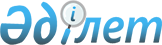 Қазақстан Республикасы Үкіметінің 1999 жылғы 19 шілдедегі N 996 қаулысына толықтырулар енгізу туралыҚазақстан Республикасы Үкіметінің Қаулысы 1999 жылғы 3 тамыз N 1096

      Қазақстан Республикасының Үкіметі қаулы етеді: 

      1. "Өсімдіктерді қорғау жөніндегі шаралар туралы" Қазақстан Республикасы Үкіметінің 1999 жылғы 19 шілдедегі N 996 P990996_ қаулысына мынадай толықтырулар енгізілсін: 

      1) кіріспеде: 

      "шегіртке зиянкестерінің" деген сөздерден кейін "дән сұр көбелегінің, сондай-ақ аурулардың" деген сөздермен толықтырылсын; 

      "шегіртке зиянкестерінің үйірлі нысандарымен" деген сөздерден кейін "дән сұр көбелегімен және аурулармен" деген сөздермен толықтырылсын; 

      2) 1-тармақта "шегірткенің үйірлі нысандарымен" деген сөздерден кейін "дән сұр көбелегімен және дәнді дақылдардың ауруларымен" деген сөздермен толықтырылсын;     3) 2-тармақта:     екінші абзацта "инсектицидтер" деген сөзден кейін "және фунгицидтер" деген сөздермен толықтырылсын:     "шегіртке зиянкестерінің" деген сөздерден кейін "дән сұр көбелегінің және аурулардың" деген сөздермен толықтырылсын;     үшінші абзацта "шегіртке" деген сөздерден кейін "басқа зиянкестер мен дәнді дақылдардың аурулары" деген сөздермен толықтырылсын.     2. Осы қаулы қол қойылған күнінен бастап күшіне енеді.     Қазақстан Республикасының       Премьер-Министрі     Оқығандар:    Қобдалиева Н.    Омарбекова А.         
					© 2012. Қазақстан Республикасы Әділет министрлігінің «Қазақстан Республикасының Заңнама және құқықтық ақпарат институты» ШЖҚ РМК
				